										ПРОЕКТ  №  9 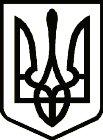 УкраїнаНОВГОРОД – СІВЕРСЬКА МІСЬКА РАДАЧЕРНІГІВСЬКОЇ ОБЛАСТІ(одинадцята позачергова сесія VII скликання)РІШЕННЯ       16 серпня  2016 року                                                                                  № Про внесення змін до міської Програми створення, накопичення та використання матеріальних резервів для запобігання, ліквідації надзвичайних ситуацій техногенного і природного характеру та їх наслідків у населених пунктах Новгород-Сіверської міської ради на 2016 рік, затвердженої рішенням дев’ятої сесії VII скликання від 02 червня 2016 року №111Відповідно до Кодексу Цивільного захисту України від 02.10.2012 №5403-VI, статті 98, Постанови Кабінету Міністрів «Про затвердження  порядку створення і використання матеріальних резервів для запобігання і ліквідації надзвичайних ситуацій» від 30.09.2015 №775, та з метою реалізації державної політики, спрямованої  на забезпечення безпеки та захисту населення і територій міста, для більш ефективного реагування на надзвичайні ситуації, які можуть виникнути на території міста Новгорода-Сіверського та надання термінової допомоги постраждалому населенню, керуючись статтями 25, 26 та  59 Закону України «Про місцеве самоврядування в Україні» міська рада В И Р І Ш И Л А:	1.Внести зміни до міської Програми створення, накопичення та використання матеріальних резервів для запобігання, ліквідації надзвичайних ситуацій техногенного і природного характеру та їх наслідків у населених пунктах Новгород-Сіверської міської ради  на 2016 рік:1.1 Пункт 9  розділу «2 Паспорт Програми» викласти в наступній редакції:- 9. Загальний обсяг фінансових ресурсів, необхідних для реалізації  Програми, всього: 45 тис. грн.;1.2 Підпункт 9.1 пункту 9 розділу «2 Паспорт Програми» викласти в наступній редакції:- 9.1	коштів міського бюджету 45 тис. грн.;1.3 Пункт « V. Паливно-мастильні матеріали » розділу  « 9. Номенклатура та обсяги накопичення матеріальних цінностей матеріального резерву  у 2016 році » викласти в наступній редакції:2. Фінансовому управлінню міської ради, внести зміни до бюджету на виконання та реалізацію заходів щодо накопичення та використання матеріального резерву для запобігання, ліквідації надзвичайних ситуацій техногенного і природного характеру та їх наслідків згідно Програми у сумі 20 тис. грн..3. Організацію виконання  рішення покласти на заступника міського голови Могильного О.О. 	4. Контроль  за виконанням  рішення покласти на постійну комісію з питань планування, бюджету та комунальної власності. Міський голова                           				                 О. Бондаренко Проект підготував:Завідувач сектору  з питань надзвичайних ситуацій та цивільного захисту населення і територій міської ради        		        М. Нехом’яжПогоджено :Заступник міського голови з питань діяльності виконавчих органів міської ради			       О. МогильнийКеруючий справами виконавчого комітету міської ради							       Л. ТкаченкоВ.о. начальника юридичного відділу міської ради							       М.Шахунов Начальник фінансового управління					міської ради								       В. ПечкоСекретар міської ради							       Ю. ЛакозаНадіслати:- заступник міського голови з питань діяльності виконавчих органів міської ради – 1 прим.;- сектор  з питань надзвичайних ситуацій та цивільного захисту населення і територій 	міської ради – 1 прим.;- фінансове управління	міської ради – 1 прим.V. Паливно-мастильні матеріалиV. Паливно-мастильні матеріалиV. Паливно-мастильні матеріалиV. Паливно-мастильні матеріалиV. Паливно-мастильні матеріалиV. Паливно-мастильні матеріали9.Бензин автомобільний (А-92)л14517,452 530,0010.Дизельне паливол35515,195 393,0011.Бензин автомобільний (А-92)л50022,0011 000,0012.Дизельне паливол43020,939 000,00Всього:Всього:27 923,00ВсьогоВсьогогрн.45 000,00